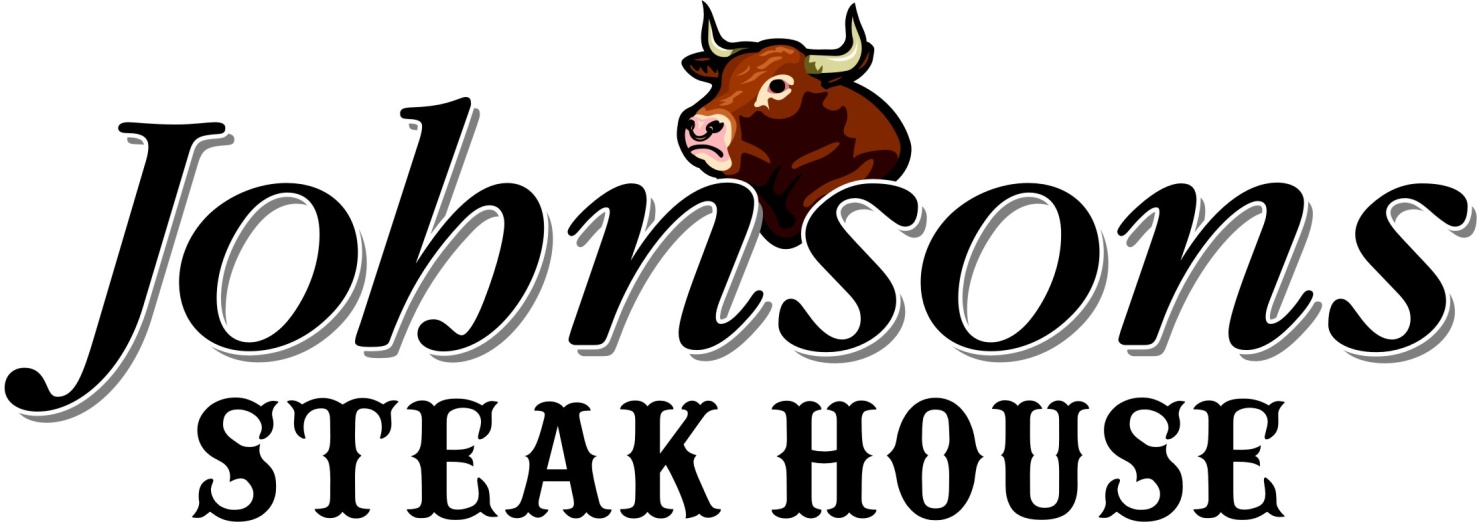 SUNDAY LUNCHStartersChoices include a variety of starters including soup and vegetarian option***Selection of Roast Meats from the carvery 	-	£14.95 With a selection of chef’s vegetables, roast potatoes, Yorkshire pudding and gravyWe also offer a handful of alternative mains including a vegetarian and fish option***DessertsPlease ask your server for today’s blackboardOne course carvery £14.95 Two courses with carvery £19.95Three courses with carvery £24.95 (other mains individually priced)